Изх. № 63-00-224 / 27.05.2020 г.ДО поканения участник:ЕТ "ЕМ-ЕМИЛ МИТЕВ"ЕИК 121306987	Седалище и адрес на управление: Р България, област София (столица), община Столична, гр. София 1113район Изгревул. „Люлякова градина“ № 6, ет. 4, ап. 9Представляван от Емил Митев – физическо лице-търговецПОКАНАпо чл. 64, ал. 2 от Правилника за прилагане на ЗОП за участие в процедура пряко договаряне по чл. 182, ал. 1, точка 2 от ЗОП с предмет: „Текущ ремонт, консервация и реставрация на фасади и на художествени елементи с подмяна на дограмата и текущ ремонт на покрива на недвижимата културна ценност - Административна сграда на БАН, гр. София, ул. "15 ноември” № 1“ - Обособена позиция № 1: „Текущ ремонт, консервация и реставрация на фасади и на художествени елементи и текущ ремонт на покрива на Административната сграда на БАН, гр. София, ул. "15 Ноември" № 1“;към Решение № ОП-Д-2 от 27.05.2020 г. за откриване на процедура пряко договаряне по чл. 182, ал. 1, т. 2 от ЗОПУважаеми Господин Митев,На основание чл. 64, ал. 3 от Правилника за прилагане на Закона за обществените поръчки (ППЗОП), Ви отправяме настоящата покана за участие в процедура пряко договаряне по чл. 182, ал. 1, т. 2 от Закона за обществените поръчки (ЗОП) с предмет: „Текущ ремонт, консервация и реставрация на фасади и на художествени елементи с подмяна на дограмата и текущ ремонт на покрива на недвижимата културна ценност - Административна сграда на БАН, гр. София, ул. "15 ноември” № 1“ - Обособена позиция № 1: „Текущ ремонт, консервация и реставрация на фасади и на художествени елементи и текущ ремонт на покрива на Административната сграда на БАН, гр. София, ул. "15 Ноември" № 1“.При интерес от Ваша страна за участие в процедурата, моля да представите оферта съгласно условията и сроковете, посочени в настоящата покана.Съдържание на настоящата Покана:I. ВЪЗЛОЖИТЕЛ, ПРЕДМЕТ НА ПОРЪЧКАТА, ВКЛЮЧИТЕЛНО КОЛИЧЕСТВО И ОБЕМ И ОПИСАНИЕ НА ОБОСОБЕНИТЕ ПОЗИЦИИІІ. ИЗИСКВАНИЯ КЪМ УЧАСТНИЦИТЕIII. КРИТЕРИИ ЗА ПОДБОР И ДОКУМЕНТИ ЗА ДОКАЗВАНЕ IV. ПОЛУЧАВАНЕ НА ПОКАНАТА ЗА УЧАСТИЕV. ИЗИСКВАНИЯ НА ВЪЗЛОЖИТЕЛЯ ЗА ИЗПЪЛНЕНИЕ НА ПОРЪЧКАТАVI. УКАЗАНИЯ ЗА ПОДГОТОВКА НА ОФЕРТАТАVII. СЪДЪРЖАНИЕ НА ОФЕРТАТАVIII. УКАЗАНИЯ ЗА ПОПЪЛВАНЕ НА ЕЕДОП И ДОКУМЕНТИ, КОИТО СЛЕДВА ДА БЪДАТ ПРИЛОЖЕНИ КЪМ ЕЕДОП IX. Указания за задължителното представяне на Единния европейски документ за обществени поръчки (ЕЕДОП) в електронен вид X. Съгласие за предоставяне на лични данни, получаване и обработка на лични данниXI. ГАРАНЦИЯ ЗА ИЗПЪЛНЕНИЕ. ГАРАНЦИЯ ЗА АВАНСОВО ПРЕДОСТАВЕНИ СРЕДСТВА.XII. СРОК И МЯСТО ЗА ПОЛУЧАВАНЕ НА ОФЕРТИТЕ. ПОДАВАНЕ И ПРИЕМАНЕ НА ОФЕРТИТЕ.XIII. КОМУНИКАЦИЯ МЕЖДУ ВЪЗЛОЖИТЕЛЯ И УЧАСТНИЦИТЕ. РАЗЯСНЕНИЯ ПО УСЛОВИЯТА НА ПОРЪЧКАТА.XIV. ОТВАРЯНЕ, РАЗГЛЕЖДАНЕ, ОЦЕНКА И КЛАСИРАНЕ НА ОФЕРТИТЕ. МЯСТО И ДАТА ЗА ПРОВЕЖДАНЕ НА ПРЕГОВОРИТЕ.XV. КРИТЕРИй за ВЪЗЛАГАНЕ НА ПОРЪЧКАТА. ПОКАЗАТЕЛИТЕ ЗА КОМПЛЕКСНА ОЦЕНКА НА ОФЕРТИТЕ С ТЯХНАТА ОТНОСИТЕЛНА ТЕЖЕСТ.XVI. ОГЛЕД НА МЯСТОТО ЗА ИЗПЪЛНЕНИЕXVII. ПРЕГЛЕД НА МЯСТО НА ДОКУМЕНТИXVIII. ПРИКЛЮЧВАНЕ НА ПРОЦЕДУРАТА. СКЛЮЧВАНЕ НА ДОГОВОР.XIX. Договор за подизпълнениеXX. ДРУГИ ИЗИСКВАНИЯXXI. ПРИЛОЖЕНИЯ КЪМ ПОКАНАТАI. ВЪЗЛОЖИТЕЛ, ПРЕДМЕТ НА ПОРЪЧКАТА, ВКЛЮЧИТЕЛНО КОЛИЧЕСТВО И ОБЕМ И ОПИСАНИЕ НА ОБОСОБЕНИТЕ ПОЗИЦИИ1. ВЪЗЛОЖИТЕЛ на обществената поръчка по смисъла на чл. 5, ал. 2, т. 14 от Закона за обществените поръчки (ЗОП) е Председателят на Българска академия на науките (БАН), наричан по-нататък “Възложител”, с административен адрес: Българска  академия  на  науките, Р България, гр. София 1040, ул.”15 ноември” № 1. Възложителят взема решение за откриване на процедура за възлагане на обществена поръчка, с което одобрява Поканата за участие в процедурата. Процедурата се открива на основание чл.18, ал. 1, т. 13 от ЗОП, при условията на чл. 182, ал. 1, точка 2 от ЗОП – пряко договаряне.2. ОБЕКТ НА ПОРЪЧКАТА е „СТРОИТЕЛСТВО (изпълнение на строителство)“ по смисъла на чл. 3, ал. 1, т. 1, буква “а” на ЗОП. 3. ПРЕДМЕТ НА ПОРЪЧКАТА Предметът на обществената поръчка е изпълнение на строителство и по-точно изпълнение на Обособена позиция № 1: „Текущ ремонт, консервация и реставрация на фасади и на художествени елементи и текущ ремонт на покрива на Административната сграда на БАН, гр. София, ул. "15 Ноември" № 1“ от обществена поръчка на БАН с предмет: „Текущ ремонт, консервация и реставрация на фасади и на художествени елементи с подмяна на дограмата и текущ ремонт на покрива на недвижимата културна ценност - Административна сграда на БАН, гр. София, ул. "15 Ноември" № 1“. Поръчката трябва да бъде изпълнена съгласно приложената Техническа спецификация (Приложение № 1а) и съгласно Технически проект за ремонта на фасадата, който може да бъде предоставян на поканените участници по реда на Раздел XVII от настоящата покана.4. ОБОСОБЕНИ ПОЗИЦИИ: Предметът на цялата поръчката включва 2 (две) обособени позиции, както следва:Обособена позиция № 1: „Текущ ремонт, консервация и реставрация на фасади и на художествени елементи и текущ ремонт на покрива на Административната сграда на БАН, гр. София, ул. "15 Ноември" № 1“;Обособена позиция № 2: „Подмяна на дограмата на административната сграда на БАН, гр. София, ул. „15 ноември“ № 1“.Предмет на настоящата покана е само Обособена позиция № 1 от обществената поръчка. Всяка обособена позиция ще бъде предмет на отделна оценка и на отделен договор.Основните дейности в предмета на поръчката са:За  Обособена позиция № 1:Обособена позиция № 1 третира ремонтни, консервационни и реставрационни дейности, които засягат всички фасади - улични и към във вътрешните дворове, подмяна ламаринените поли над фризовете, консервационни и реставрационни дейности по пластичната украса на фасада, автентичните дървени врати и металните решетки. Общата площ на фасадите, подлежащи на ремонт, консервация и реставрация  е от порядъка на 3 000 м2.Предвижда се цялостна подмяна на покривното покритие на предвидените за ремонт участъци, заедно с всички съпътстващи аксесоари, поли, капаци, улуци, водосточни тръби. Предвижда се частична подмяна на дъсчена обшивка, усилване на част от носещата конструкция посредством карбонови нишки,  полагане на нова хидроизолация, монтаж на двойна летвена скара, частично възстановяване на комини. Предвижда се доставка и монтаж на противообледенителна инсталация за улуците и водосточните тръби, доставка и монтаж на нова мълниезащитна и гръмоотводна инсталация и доставка и монтаж на нови капандури. Общата площ на частта от покрива, предвидена за ремонт по обособена позиция № 1, е приблизително 1950 кв.м.Предвижда се художествено осветление на външните улични фасади, което дава възможност за пълна изява на красотата, пропорциите и пластичната украса на сградата. Подчертани на основните входове на сградата, плътната част на фасадата е осветена с линейно осветително тяло за вграден монтаж в настилка, при прозорците са предвидени осветителни тела за осветяване на колоните на прозорците, предвидено е осветяване на куполите на резалитите  и скулптурната група със символите на науката и изкуството над главния вход.Кабелите за захранване ще се изтеглят в гофрирани PVC тръби, положени скрито под мазилката при извършване на консервационно-реставрационните дейности по фасада.Осветителните тела ще се управляват на три светлинни кръга: – I Централен вход и резалити; II Прозорци; III – Осветителни тела, вградени в настилка. Новопроектираното фасадно осветление ще бъде захранено от нова секция в главно разпределително табло ГРТ на кота - 3,50 м. Управлението на осветлението ще се извършва ръчно от ново табло управление, което ще се монтира при охраната и автоматично с часовник, монтиран в ГРТ.  Предвижда се подмяна на кабели за захранване и за сигнал на съществуващото видеонаблюдение, като кабелите ще се изтеглят в гофрирани PVC тръби, положени скрито под мазилката при извършване на консервационно-реставрационните дейности по фасада. 	Изпълнителят на обществената поръчка следва да извърши всички дейности, които са описани в Техническата спецификация по съответната обособена позиция, да осигури изискваните гаранционни срокове, да изпълни всички други дейности, които са необходими за изпълнението на предмета на обособена позиция № 1, освен ако Договорът или българското законодателство не ги възлагат изрично в задължение на Възложителя.5. МАКСИМАЛЕН ФИНАНСОВ РЕСУРСЗа Обособена позиция № 1: максимален финансов ресурс 1 272 700,00 лева без ДДС с включени 10% непредвидени разходи;Оферта, която надвишава максималният финансов ресурс в лева без ДДС за съответната обособена позиция ще бъде отстранена.Финансирането на поръчката се осигурява от бюджета на Възложителя БАН.Информация за Обособена позиция № 1: В случай, че по време на изпълнение на обособена позиция № 1, поради непредвидени обстоятелства възникне необходимост от извършване на допълнителни работи, които не са предвидени в Техническата спецификация и заложените непредвидени разходи в размер на 10% са недостатъчни, договорът може да бъде изменен на основание чл. 116, ал. 1, т. 2 от Закона за обществените поръчки (ЗОП), при спазване на разпоредбите на ЗОП.Договорената цена по обособена позиция № 1 ще бъде окончателна, освен в случаите на чл. 116, ал.1, т. 2 от ЗОП, до пълното изпълнение на предмета на договора.6. СРОК ЗА ИЗПЪЛНЕНИЕ НА ПОРЪЧКАТАМаксимални срокове за изпълнение на работите, предмет на поръчката, са както следва:За Обособена позиция № 1: максимум 220 календарни дни, като участникът може да предложи и по-кратък срок  за изпълнение. При всички случаи периодът за изпълнение на работите трябва да бъде предварително съгласуван с Възложителя БАН. Срокът започва да тече от датата на предаване на строителната площадка от Възложителя на Изпълнителя до датата на приключване на работата, предаване на обекта на Възложителя и приемане на работата от Възложителя с окончателен Приемо-предавателен протокол. Срокът, посочен по-горе за изпълнение на работата се удължават на основание чл. 116, ал. 1, т. 1 от ЗОП за времето, за което работата е спряна в следните случаи:а). При заявена от Възложителя необходимост, когато работата трябва да спре при провеждане на мероприятия или други обстоятелства (невъзможност за спиране на работата на Възложителя в определени помещения) или обстоятелства, причинени от непреодолима сила, за което се съставя двустранен протокол.б). При неблагоприятни климатични условия, непозволяващи извършване на работа, срокът за изпълнение може да бъде спрян, за което се съставя двустранен протокол.Срокът за изпълнение на дейностите от предмета на съответната обособена позиция се удължава с периода, удостоверен в двустранния протокол по буква ”а” и буква „б“.7. ИНФОРМАЦИЯ ЗА ЗАДЪЛЖЕНИЯТА, СВЪРЗАНИ С ДАНЪЦИ И ОСИГУРОВКИ, ОПАЗВАНЕ НА ОКОЛНАТА СРЕДА, ЗАКРИЛА НА ЗАЕТОСТТА И УСЛОВИЯТА НА ТРУДУчастниците трябва да декларират в своята Техническа оферта, че при изготвяне на офертата са спазени задълженията, свързани с данъци и осигуровки, опазване на околната среда, закрила на заетостта и условията на труд, които са в сила в Р България и които са приложими към строителството.Лицата могат да получат необходимата информация за задълженията, свързани с данъци и осигуровки, опазване на околната среда, закрила на заетостта и условията на труд, които са в сила в Република България и относими към услугите, предмет на поръчката, както следва:Относно задълженията, свързани с данъци и осигуровки:Национална агенция по приходите:Информационен телефон на НАП - 0700 18 700; Интернет адрес: www.nap.bgОтносно задълженията, свързани с опазване на околната среда:Министерство на околната среда и водите:гр. София 1000,  бул. “Княгиня Мария Луиза” № 22 (централна сграда)Телефон: 02 940 60 00Интернет адрес: http://www.moew.government.bgОтносно задълженията, свързани със закрила на заетостта и условията на труд:Министерство на труда и социалната политика:Интернет адрес: http://www.mlsp.government.bgгр. София 1051, ул. Триадица № 2 Телефон: 02 8119 443.ІІ. ИЗИСКВАНИЯ КЪМ УЧАСТНИЦИТЕОбщи изисквания към участницитеВ процедурата може да участва всяко българско или чуждестранно физическо или юридическо лице, или обединения на такива лица, както и всяко друго образувание, което има право да изпълнява строителството, съгласно законодателството на държавата, в която то е установено. Участниците в процедурата трябва да отговарят на изискванията, регламентирани от Закона за обществените поръчки и обявените изисквания от Възложителя в настоящата Покана и приложенията към нея. Не се допуска до участие в процедурата на участник, който не отговаря на законовите изисквания, действащи в Р България или на някое от условията на Възложителя в тази Покана и приложенията към нея.Участник – обединениеВ случай, че участникът е обединение, което не е юридическо лице, се представя копие на договора (документа) за обединение, от който да е видно правното основание за създаване на обединението, както и следната информация във връзка с конкретната обществена поръчка: а) Определяне на партньор, който да представлява обединението за целите на обществената поръчка; б) Седалище на обединението и адрес за кореспонденцияв) Права и задълженията на участниците в обединението; г) Уговаряне на солидарна отговорност на участниците в обединението при изпълнение на съответната обособена позиция.д) Дейностите, които ще изпълнява всеки член на обединението. е) Срок за който обединението е създадено.Възложителят не поставя каквито и да е изисквания относно правната форма, под която обединението ще участва в процедурата за възлагане на поръчката. Когато участникът е обединение, което не е юридическо лице, възложителят поставя изискване да е налице солидарна отговорност на участниците в обединението при изпълнение на поръчката. В случай, че обединението е създадено за определен срок, то този срок трябва да бъде не по-кратък от срока на изпълнение на договора за обществената поръчка плюс времето на най-дългия гаранционен срок (не повече от 10 години), предложен от участника за съответните работи съгласно минималните гаранционни срокове, заложени от Възложителя в Техническата спецификация за съответната обособена позиция. Представляващият обединението или всички лица в обединението подписват и подпечатват документите в офертата, които се представят от името на обединението – Опис на представените документи, съдържащи се в офертата, Техническата оферта за съответната Обособена позиция, Ценовата оферта за съответната Обособена позиция и други.Подизпълнители4. Всеки участник в процедурата за възлагане на обществена поръчка е длъжен да заяви дали при изпълнението на поръчката ще използва подизпълнители, вида и дела на тяхното участие.В случай, че участникът в процедурата ще използва един или повече подизпълнители, участникът трябва да представи доказателство за поетите от подизпълнителите задължения – попълва се Декларация Приложение № 5. Подизпълнителите трябва да отговарят на съответните критерии за подбор съобразно вида и дела от поръчката, който ще изпълняват, и за тях да не са налице основания за отстраняване от процедурата. При участие на подизпълнители се прилагат условията по чл. 66 от ЗОП. Правилата, приложими за директните плащания към подизпълнителите са посочени в Раздел “Договор за подизпълнение” от настоящата Покана.Използване на капацитета на трети лица Участниците в обществената поръчка могат да се позоват на капацитета на трети лица, независимо от правната връзка между тях, по отношение на критериите, свързани с икономическото и финансовото състояние, техническите и професионалните способности, съгласно разпоредбите на чл. 65 от Закона за обществените поръчки (ЗОП). По отношение на критериите, свързани с професионална компетентност и опит за изпълнение на поръчката, участниците могат да се позоват на капацитета на трети лица само ако тези лица ще участват в изпълнението на частта от поръчката, за която е необходим този капацитет. Третите лица трябва да отговарят на съответните критерии за подбор, за доказването на които участникът се позовава на техния капацитет и за тях да не са налице основанията за отстраняване от процедурата.В случай, че участникът в процедурата ще използва едно или повече трети лица, участникът трябва да представи доказателство за поетите от третото лице задължения – попълва се Декларация Приложение № 6.При използване капацитета на трети лица и/или при използване на подизпълнители, участниците в обществената поръчка трябва да представят необходимите документи от третите лица и от подизпълнителите съгласно посоченото в настоящата Покана.ЛИЧНО СЪСТОЯНИЕ НА УЧАСТНИЦИТЕВъзложителят отстранява от участие в процедурата участник, за когото са налице обстоятелствата по чл. 54, ал. 1 от ЗОП, чл. 55, ал. 1 от ЗОП и чл. 107 от ЗОП, при спазване на разпоредбите на чл. 57 ЗОП. По отношение на чл. 55, ал. 1, т. 2 от ЗОП участникът не трябва да е лишен от правото да упражнява професия или дейност свързана с извършване на строителни работи съгласно законодателството на държавата, в която е извършено деянието.Участникът се отстранява и в случаите, когато е обединение, което не е юридическо лице и за член на обединението е налице някое от основанията за отстраняване.Чл. 54, ал. 1, т. 3 от ЗОП не се прилага, когато размерът на неплатените дължими данъци или социалноосигурителни вноски е до 1 на сто от сумата на годишния общ оборот за последната приключена финансова година, но не повече от 50 000 лв.На дружествата, регистрирани в юрисдикции с преференциален данъчен режим, и на контролираните от тях лица се забранява пряко и/или косвено участие в процедура по обществени поръчки по Закона за обществените поръчки и нормативните актове по прилагането му, независимо от характера и стойността на обществената поръчка, включително и чрез гражданско дружество/консорциум, в което участва дружество, регистрирано в юрисдикция с преференциален данъчен режим.Участник, за когото са налице основания за отстраняване по чл. 54, ал. 1 от ЗОП и по чл. 55, ал. 1 от ЗОП, има право да представи доказателства, че е предприел мерки, които гарантират неговата надеждност, въпреки наличието на съответното основание за отстраняване, като в този случай, участникът трябва да представи съответните документи и информация съгласно чл. 56 от ЗОП и чл. 45 от Правилника за прилагане на ЗОП.Обстоятелствата, които съставляват основания за отстраняване, не трябва да са налице спрямо подизпълнител/ите и спрямо всяко трето лице, на чийто капацитет се позовава участника. В случай, че за някое от тези лица е налице основание за отстраняване, възложителят изисква участникът да замени посоченото от него трето лице или подизпълнител, при условията на чл. 65 и чл. 66 от ЗОП. Липсата на обстоятелствата по чл. 54, ал. 1 от ЗОП и чл. 55, ал. 1 от ЗОП които съставляват основания за отстраняване се попълват в Единния европейски документ за обществени поръчки (ЕЕДОП) – Част III - Раздел А, Част III - Раздел Б, Част III - Раздел В и Част III - Раздел Г.Основанията по чл. 54, ал. 1, т. 1, 2 и 7 от ЗОП и чл. 55, ал. 1, т. 5 от ЗОП се отнасят за лицата, които представляват участника, членовете на управителни и надзорни органи и/или за други лица, съгласно посоченото в чл. 54, ал. 2 и 3 от ЗОП.Специфичните национални основания за изключване, които се прилагат за тази поръчка са: а) осъждане на участника с влязла в сила присъда за престъпление по чл. 194 – 208, чл. 213а – 217, чл. 219 – 252 и чл. 254а – 255а и чл. 256 – 260 от Българския Наказателен кодекс (чл. 54, ал. 1, т. 1 от ЗОП); б) установено за участника с влязло в сила наказателно постановление или съдебно решение, нарушение по чл. 61, ал. 1, чл. 62, ал. 1 или 3, чл. 63, ал. 1 или 2, чл. 228, ал. 3 от Кодекса на труда (чл. 54, ал. 1, т. 6 от ЗОП); в) установено за участника с влязло в сила наказателно постановление или съдебно решение, нарушение по чл. 13, ал. 1 от Закона за трудовата миграция и трудовата мобилност (чл. 54, ал. 1, т. 6 от ЗОП);г) наличие на свързаност по смисъла на пар. 2, т. 45 от Допълнителните разпоредби на ЗОП между участници в една и съща обособена позиция от обществената поръчка (чл. 107, т. 4 от ЗОП); д) наличие за участника на обстоятелство по чл. 3, т. 8 от Закона за икономическите и финансовите отношения с дружествата, регистрирани в юрисдикции с преференциален данъчен режим, контролираните от тях лица и техните действителни собственици (загл. изм. - ДВ, бр. 48 от 2016 г., в сила от 01.07.2016 г.);е) наличие за участника на обстоятелства по чл. 69 от Закона за противодействие на корупцията и за отнемане на незаконно придобитото имущество. Основанията по буква „а“ се отнасят за лицата по чл. 54, ал. 2 и 3 от ЗОП и при прилагането на чл. 40 от Правилника за прилагането на ЗОП.Основанията по буква „е“ и чл. 69 от Закона за противодействие на корупцията и за отнемане на незаконно придобитото имущество се отнасят за:всички лица, които представляват участника съгласно документа му за регистрация; всички лица, упълномощени да представляват участника в процедурата пред Възложителя БАН. всеки съдружник във фирмата на участника и всяко лице, което притежава дялове или е управител във фирмата на участника.всеки член на орган на управление или контрол на участника.При същите условия основанията по буква „е“ се отнасят и за:всеки член на обединението, когато участникът е обединение, което не е юридическо лице;всеки подизпълнител и от всяко трето лице, когато участникът е декларирал, че ще използва подизпълнител/и за изпълнението на поръчката и/или ресурсите на трети лица съгласно чл. 65 и чл. 66 от ЗОП.Липсата или наличието на Специфичните национални основания за изключване се попълва в ЕЕДОП – Част III - Раздел Г.Документи, с които се установява липсата на основания за отстраняванеПри подаване на офертата, участникът декларира липсата на основание за отстраняването му от участие в процедурата посредством Единния европейски документ за обществени поръчки (ЕЕДОП) предоставен в електронен вид по образец.При подаване на офертата, участник, за когото са налице основания по чл. 54, ал. 1 от ЗОП и по чл. 55, ал. 1 от ЗОП, има право да представи доказателства че е предприел мерки, които гарантират неговата надеждност, въпреки наличието на съответното основание за отстраняване. За тази цел участникът трябва да представи съответните документи и информация съгласно чл. 56 от ЗОП и чл. 45 от Правилника за прилагане на ЗОП.Участникът, определена за изпълнител, преди подписване на договора за обществена поръчка, представя доказателствата за липсата на основания за отстраняването му, които са посочени в Раздел „Приключване на Процедурата. Сключване на Договор“ от настоящата Покана.III. КРИТЕРИИ ЗА ПОДБОР И ДОКУМЕНТИ ЗА ДОКАЗВАНЕКРИТЕРИИ ЗА ПОДБОР за Обособена позиция № 1 - „Текущ ремонт, консервация и реставрация на фасади и на художествени елементи и текущ ремонт на покрива на Административната сграда на БАН, гр. София, ул. "15 Ноември" № 1“Изисквания за годност за упражняване на професионална дейност, икономическо и финансово състояние, технически и професионални способности за Обособена позиция № 1:1.1.  Участникът трябва да притежава към датата, определена като краен срок за получаване на оферти, регистрация в Централния професионален регистър на строителя (ЦПРС) при Камарата на строителите в България, която регистрация дава право на участника да изпълнява Строежи по чл. 137, ал. 1, т. 1, буква „м“ от Закона за устройство на територията (ЗУТ) - недвижими културни ценности с категория "световно значение" и "национално значение", както и сгради в границите и охранителните зони на археологическите резервати извън урбанизирани територии, а за чуждестранните участници – регистрация в аналогичен регистър съгласно законодателството на държавата членка, в която са установени, която регистрация им дава право да изпълняват Строежи, аналогични на Строежите по чл. 137, ал. 1, т. 1, буква „м“ от ЗУТ. (За повече информация виж https://register.ksb.bg/). Ако участникът е обединение, което не е юридическо лице съответствието с критерия за подбор се доказва от всяко от лицата, включени в него, което ще изпълнява съответната дейност съобразно разпределението на участието на лицата при изпълнение на дейностите, предвидено в документа/договора за създаване на обединението. Когато участник, предвижда участие на подизпълнители, съответствието с критерия за подбор се доказва и от тях, съобразно вида и дела от обособената позиция, който ще изпълняват и за тях не трябва да са налице основания за отстраняване от процедурата. При подаване на оферта, информацията относно изискването се посочва от участника в ЕЕДОП, в Част IV: „Критерии за подбор”, раздел А: „Годност”, т. 1), в съответствие с указанията за попълването на ЕЕДОП, описани в Раздел VIII от настоящата Покана.Съгласно чл. 67, ал. 5 от ЗОП, възложителят може да изисква от участниците по всяко време след отварянето на офертите да представят всички или част от документите, чрез които се доказва информацията, посочена в ЕЕДОП, когато това е необходимо за законосъобразното провеждане на процедурата. В тези случаи, както и при сключване на договор за изпълнение на поръчката, съответствието с изискването се доказва с представяне на копие от удостоверение за регистрация в ЦПРС на Камарата на строителите в Р България за изпълнение на посочения вид строежи. За чуждестранните лица изискването се доказва с представяне на аналогичен документ, доказващ такава регистрация в аналогичен регистър, съгласно законодателството на държавата членка, в която са установени.При сключване на договор за изпълнение на Обособена позиция № 1, избраният за изпълнител представя копие от удостоверение за регистрация в ЦПРС, даваща право на участника за изпълнение на посочения вид строежи - Строежи по чл. 137, ал. 1, т. 1, буква „м“ от ЗУТ, в случай че документът не е представен по реда на чл. 67, ал. 5 от ЗОП. За чуждестранно лице се представя документ, с който следва да се докаже, че има право да изпълнява възлаганата дейност в Република България, включително че е извършил съответната регистрация, съгласно Закона за камарата на строителите, във връзка с чл. 112, ал. 1, т. 4 от ЗОП.1.2. Участникът в процедурата следва да притежава валидна към датата, определена като краен срок за получаване на оферти застраховка „Професионална отговорност“ за строител съгласно чл. 171, ал. 1 от ЗУТ, която застраховка да покрива професионалната отговорност на участника за вреди, причинени на други участници в строителството и/или на трети лица, вследствие на неправомерни действия или бездействия при или по повод изпълнение на задълженията на участника. Застраховката трябва да бъде за минимална застрахователна сума, съгласно чл. 5, ал. 2, т. 1 от Наредба за условията и реда за задължително застраховане в проектирането и строителството /приета с ПМС № 38 от 24.02.2004 г., обн. ДВ. бр.17 от 2 Март 2004 г./ за строежи първа категория съгласно чл. 137, ал. 1, т. 1 ЗУТ. Ако участникът е чуждестранно лице, той трябва да има еквивалентна застраховка, издадена съгласно законодателството на държавата, в която участникът е установен, при спазване на разпоредбите на чл. 171а от ЗУТ. При участие на обединение, което не е юридическо лице, изискването за застраховка „Професионална отговорност“ се доказва от всеки участник в обединението, който ще извършва строителни и монтажни работи по обособена позиция № 1, съобразно разпределението на участието на лицата при изпълнение на дейностите, предвидено в договора за създаване на обединението. Когато участник, предвижда участие на подизпълнители, съответствието с критерия за подбор се доказва и от тях, съобразно вида и дела от обособената позиция, който ще изпълняват и за тях не трябва да са налице основания за отстраняване от процедурата. Информацията се попълва в ЕЕДОП, Част IV: „Критерии за подбор”, Раздел Б: „Икономическо и финансово състояние“, т. 5), с посочване на уеб адрес, орган или служба, издаващ документа и точно позоваване на документа.Съгласно чл. 67, ал. 5 от ЗОП, възложителят може да изисква от участниците по всяко време след отварянето на офертите да представят всички или част от документите, чрез които се доказва информацията, посочена в ЕЕДОП, когато това е необходимо за законосъобразното провеждане на процедурата. В тези случаи, както и при сключване на договор за изпълнение на поръчката, съответствието с изискването се доказва с копие от застрахователна полица за посочената сума. 1.3. Участникът трябва да е изпълнил през последните 5 (пет) години, считано от  датата на подаване на офертата:строителна/и дейност/и, свързана/и с консервация и реставрация на сграда недвижима културна ценност с категория „световно значение“ или „национално значение“ или „местно значение“, съгласно категоризацията на такива обекти по смисъла на Закона за културното наследство /ЗКН/, с размер на реставрираната площ не по-малко от 1500 (хиляда и петстотин) кв.м. и строителна/и дейност/и, свързана/и с ремонт на покрив / подмяна на покривно покритие на сграда с размер на ремонтираната / подменена площ не по-малко от 1000 (хиляда) кв.м.Посоченият критерий за подбор може да бъде покрит в рамките на едно или няколко възлагания, както и по отношение на един или няколко обекта.Под „изпълнена дейност“ се разбира строителните работи да са приети от Възложителя, за което обстоятелство участникът следва да посочи в ЕЕДОП вид и дата на съответния документ/и. Ако участникът е обединение, което не е юридическо лице, съответствието с критерия за подбор се доказва от обединението участник, а не от всяко от лицата, включени в него. Информацията относно изискването се попълва в В ЕЕДОП, Част IV: „Критерии за подбор”, раздел В: „Технически и професионални способности”, т. 1а), в съответствие с указанията за попълването на ЕЕДОП, описани в раздел VIII от настоящата Покана. Съгласно чл. 67, ал. 5 от ЗОП, възложителят може да изисква от участниците по всяко време след отварянето на офертите да представят всички или част от документите, чрез които се доказва информацията, посочена в ЕЕДОП, когато това е необходимо за законосъобразното провеждане на процедурата. В тези случаи, както и при сключване на договор за изпълнение на поръчката, съответствието с изискването се доказва със списък на строителството, съдържащ изпълнените дейности, посочени в ЕЕДОП, придружен с удостоверения за добро изпълнение, които съдържат стойността, датата, на която е приключило изпълнението, мястото, вида и обема, както и дали е изпълнено в съответствие с нормативните изисквания.1.4. Участникът трябва да разполага с квалифициран персонал - ръководен /инженерно-технически/ състав с определена професионална компетентност за изпълнението на поръчката и изпълнителски състав /работници и специалисти/ в частта по обособена позиция № 1 – общо минимум 16 човека, както следва:Ръководен /инженерно-технически/ състав:- Технически ръководител – 1 бр. – да отговаря на условията на чл. 163а, ал. 2 от ЗУТ /техническо правоспособно лице, което да е получило диплома от акредитирано висше училище с квалификация „строителен инженер“, или „инженер“ или „архитект“ или да е със средно образование с 4 годишен курс на обучение и придобита професионална квалификация в областите „Архитектура и строителство“ и „Техника“ или еквивалентно за чуждестранните лица/; да има опит като технически ръководител на строителни обекти минимум 3 (три) години и да има опит като технически ръководител на поне един обект недвижима културна ценност с категория „световно значение“ или „национално значение“ или „местно значение“, съгласно категоризацията на такива обекти по смисъла на Закона за културното наследство /ЗКН/;- Специалист – 1 брой, който е вписан в публичния регистър на Министерство на културата по чл.165 от Закона за културното наследство и Наредба № Н-3 от 06.04.2011 г. за условията и реда за създаване и поддържане на публичен регистър на лицата, които имат право да извършват дейности по консервация и реставрация, със специалност: Архитектура и/или Консервация и реставрация, а за чуждестранните лица да е вписан в еквивалентен регистър с еквивалентна специалност съгласно националното законодателство на специалиста.- Специалист по управление/контрол на качеството – 1 бр., лице, притежаващо валидно Удостоверение/Сертификат за контрол върху качеството на изпълнение на строителството, за съответствието на влаганите в строежите строителните продукти със съществените изисквания за безопасност или еквивалентен документ за чуждестранните участници, съгласно законодателството на държавата членка, в която са установени; да има опит в управление и/или контрол на качеството на строителни обекти минимум 2 (две) години; - Координатор по безопасност и здраве в строителството – 1 бр., притежаващ валидно удостоверение или друг документ по чл. 5, ал. 2 от Наредба № 2 от 22.03.2004 г. за минимални изисквания за здравословни и безопасни условия на труд при извършване на строителни и монтажни работи или еквивалентен документ за чуждестранните участници, съгласно законодателството на държавата членка, в която са установени; да има минимум 2 (две) години професионален опит в извършване на дейности по безопасност и здраве при изпълнение на строителни работи;- Ръководител на бригада  - 1 бр., с опит в ремонт на покриви на поне един строителен обект;- Ръководител на бригада  - 1 бр., с опит в ремонт на фасада/и на поне един строителен обект.Изпълнителски състав:За ремонт покрив- 1 бр. работник – изграждане и ремонт покривни покрития;- 1 бр. работник – дърводелец, дървени конструкции;- 1 бр. работник – тенекеджия.За ремонт фасада- 1 бр. работник гипсаджия – орнаменти, който да има опит на поне един обект недвижима културна ценност;- 2 бр. работника зидаро-мазач;- 2 бр. работника бояджия сгради;- 1 бр. работник каменар, каменна зидария, който да има опит на поне един обект недвижима културна ценност или каменоделец облицовки, който да има опит на поне един обект недвижима културна ценност;- 1 брой електромонтьор електронна апаратура или строителен електротехник.Информацията относно изискването се посочва от участника в ЕЕДОП, т. 6) от част IV, раздел „В”, в съответствие с указанията за попълването на ЕЕДОП, описани в раздел VIII от настоящата Покана. Съгласно чл. 67, ал. 5 от ЗОП, възложителят може да изисква от участниците по всяко време след отварянето на офертите да представят всички или част от документите, чрез които се доказва информацията, посочена в ЕЕДОП, когато това е необходимо за законосъобразното провеждане на процедурата. В тези случаи, както и при сключване на договор за изпълнение на поръчката, съответствието с изискването се доказва със списък на персонала, който ще изпълнява поръчката и/или на членовете на ръководния състав, който ще отговаря за изпълнението, както и с документи, които доказват професионална компетентност на лицата. Ако участникът е обединение, което не е юридическо лице, съответствието с критерия за подбор се доказва от обединението участник, а не от всяко от лицата, включени в него. 1.5. Участникът трябва да  притежава валиден сертификат за управление на качеството по стандарт БДС EN ISO 9001:2015 или EN ISO 9001:2015 или еквивалентен сертификат, издаден от органи, установени в други държави членки с обхват, включващ извършване на строителни работи, или да има внедрени еквивалентни мерки за управление на качеството съгласно чл. 64, ал. 7 от ЗОП. При подаване на оферта, информацията относно изискването се посочва от участника в ЕЕДОП, в Част IV: „Критерии за подбор”, Раздел Г: „Стандарти за осигуряване на качеството и стандарти за екологично управление“, в съответствие с указанията за попълването на ЕЕДОП, описани в раздел VIII от настоящата Покана. При попълване на ЕЕДОП, участникът в процедурата трябва да има предвид, че при доказване на изискването е в сила разпоредбата на чл. 64, ал. 3, ал. 5, ал. 7 и ал. 8 от ЗОП. Съгласно чл. 67, ал. 5 от ЗОП, възложителят може да изисква от участниците по всяко време след отварянето на офертите да представят всички или част от документите, чрез които се доказва информацията, посочена в ЕЕДОП, когато това е необходимо за законосъобразното провеждане на процедурата. В тези случаи, както и при сключване на договор за изпълнение на поръчката, съответствието с изискването се доказва с копие от валиден сертификат, издаден от акредитирани лица за контрол на качеството или внедрени еквивалентни мерки за управление на качеството съгласно чл. 64, ал. 7 от ЗОП.Участникът, определен за изпълнител трябва да има валиден сертификат през целия срок на изпълнение на договора, а когато е приложимо се прилагат еквивалентни мерки.Ако участникът е обединение, което не е юридическо лице, критерият за подбор се доказва от всяко от лицата, включени в него, което ще изпълнява съответната дейност, съобразно разпределението на участието на лицата при изпълнение на дейностите, предвидено в документа/договора за създаване на обединението. 1.6. Участникът трябва да притежава валиден сертификат за управление на околната среда по стандарт БДС EN ISO 14001:2015 или EN ISO 14001:2015 или еквивалентен сертификат, издаден от органи, установени в други държави членки с обхват, включващ извършване на строителни работи, или да има внедрени еквивалентни мерки за опазване на околната среда съгласно чл. 64, ал. 7 от ЗОП. При подаване на оферта, информацията относно изискването се посочва от участника в ЕЕДОП, в Част IV: „Критерии за подбор”, Раздел Г: „Стандарти за осигуряване на качеството и стандарти за екологично управление“, в съответствие с указанията за попълването на ЕЕДОП, описани в раздел VIII от настоящата Покана.При попълване на ЕЕДОП, участникът в процедурата трябва да има предвид, че при доказване на изискването е в сила разпоредбата на чл. 64, ал. 3, ал. 5, ал. 7 и ал. 8 от ЗОП. Съгласно чл. 67, ал. 5 от ЗОП, възложителят може да изисква от участниците по всяко време след отварянето на офертите да представят всички или част от документите, чрез които се доказва информацията, посочена в ЕЕДОП, когато това е необходимо за законосъобразното провеждане на процедурата. В тези случаи, както и при сключване на договор за изпълнение на поръчката, съответствието с изискването се доказва с копие от валиден сертификат, издаден от акредитирани лица или внедрени еквивалентни мерки за опазване на околната среда съгласно чл. 64, ал. 7 от ЗОП.Участникът, определен за изпълнител трябва да има валиден сертификат през целия срок на изпълнение на договора, а когато е приложимо се прилагат еквивалентни мерки.Ако участникът е обединение, което не е юридическо лице, критерия за подбор се доказва от всяко от лицата, включени в него, което ще изпълнява съответната дейност, съобразно разпределението на участието на лицата при изпълнение на дейностите, предвидено в документа/договора за създаване на обединението. 1.7. (а) Сертификатите по т. 1.5 и т. 1.6 трябва да са издадени от независими лица, които са акредитирани по съответната серия европейски стандарти от Изпълнителна агенция "Българска служба за акредитация" или от друг национален орган по акредитация, който е страна по Многостранното споразумение за взаимно признаване на Европейската организация за акредитация, за съответната област или да отговарят на изискванията за признаване съгласно чл. 5а, ал. 2 от Закона за националната акредитация на органи за оценяване на съответствието.(б) Възложителят приема еквивалентни сертификати, издадени от органи, установени в други държави членки.(в) Възложителят приема и други доказателства за еквивалентни мерки за осигуряване на качеството, когато участник не е имал достъп до такива сертификати или е нямал възможност да ги получи в съответните срокове по независещи от него причини.(г) В случаите по т. 1.7.(в) участникът трябва да е в състояние да докаже, че предлаганите мерки са еквивалентни на изискваните.1.8. Когато участникът е обединение, което не е юридическо лице, съответствието с изискванията по т. 1.1 – 1.7 се прилага съгласно указаното по-горе и съгласно чл. 59, ал. 6 от ЗОП.IV. ИЗИСКВАНИЯ НА ВЪЗЛОЖИТЕЛЯ ЗА ИЗПЪЛНЕНИЕ НА ПОРЪЧКАТАИзискванията на Възложителя за изпълнение на поръчката са посочени в Техническата спецификация за Обособена позиция № 1, в проекта на договор и в Техническия проект за „Текущ ремонт, консервация и реставрация на фасади и художествени елементи на недвижима културна ценност – централна сграда на БАН, ул. „15-ти ноември №1, УПИ III- за БАН, кв. 496, гр. София“ за обособена позиция №  1.Техническата спецификация за Обособена позиция № 1 и проекта на договор ще бъдат публикувани на Интернет страницата на БАН в Профил на купувача и също ще бъдат изпратени до поканените участници. Техническият проект за обособена позиция № 1 ще бъде предоставян на поканените участници след представяне на декларация за конфиденциалност по реда и условията на раздел XVII по-долу.V. ПОЛУЧАВАНЕ НА ПОКАНАТА ЗА УЧАСТИЕПоканата за участие ще бъде на разположение безплатно в електронен вариант на Интернет сайта на Възложителя – БАН - http://www.bas.bg/, в категория „Профил на купувача”, http://www.bas.bg/профил-на-купувача/ - под-категория „Обществени поръчки, открити през 2020 г.” и също ще бъде изпратена и до поканените участници по съответната обособена позиция. Разяснения по Поканата за участие – ако има такива - ще бъдат публикувани на посочения Интернет адрес на Възложителя.Преглед на документи – технически проект и други – може да се извърши на място в сградата на БАН или да бъдат получени на електронен носител, съгласно посоченото в Раздел «Преглед на място на документи“ по-долу.VI. УКАЗАНИЯ ЗА ПОДГОТОВКА НА ОФЕРТАТА1. Всеки участник по настоящата Покана има право да представи само една оферта. 2. Лице, което участва в обединение или е дало съгласие да бъде подизпълнител на друг участник, не може да подава самостоятелно оферта. 3. По настоящата Покана едно физическо или юридическо лице може да участва само в едно обединение. 4. Свързани лица не могат да бъдат самостоятелни участници по настоящата Покана. 5. Участниците трябва да представят оферта за целия обем на съответната Обособена позиция.6. Не се допуска представяне на варианти на офертата, включително на техническата оферта и на ценовата оферта по която и да е обособена позиция.7. Офертите трябва да отговарят на изискванията, посочени в настоящата Покана, и да бъдат оформени по приложените към Поканата образци. Някои от образците – на които изрично е посочено - са препоръчителни. 8. Не може да участва в обществената поръчка участник, за когото са налице обстоятелствата по чл. 69 от Закона за противодействие на корупцията и за отнемане на незаконно придобитото имущество.9. При изготвяне на офертата всеки участник трябва да се придържа точно към обявените от възложителя условия.10. Офертата се подписва от участника или от лицата с представителна власт по закон или упълномощени да подпишат офертата за и от името на участника. Когато документи се подават от лице, което представлява участника по пълномощие, в ЕЕДОП се посочва информация относно обхвата на представителната власт на упълномощеното лице.11. Когато участникът е обединение, което не е юридическо лице, офертата се подава общо, от името на представителите на лицата, участващи в обединението, като в офертата трябва да бъде приложено копие на договора (документа) за обединение, съгласно посоченото по-горе в Раздел „Изисквания към участниците“. 12. Когато участникът предвижда участие на подизпълнители, участникът представя и съответните документи за подизпълнителите, съгласно указаното в Раздел „Съдържание на офертата“. 13. Офертата и всички документи, свързани с офертата, трябва да бъдат изготвени на български език.14. В случай, че се изисква документи да бъдат заверени от участника, те трябва да са заверени с гриф „Вярно с оригинала”, подпис на лицето/та, представляващо/и участника и печат на участника.15. Всички разходи по подготовката и представянето на офертата са за сметка на участника. 16. Неполагането на печата на участника върху образец на Възложителя от Поканата за участие не е основание за отстраняване на участника от процедурата.VII. СЪДЪРЖАНИЕ НА ОФЕРТАТАОфертата се изготвя по приложените към Поканата за участие образци и трябва да съдържа следното:1. Опис на представените документи, съдържащи се в офертата – изготвен по препоръчителен образец в Приложение № 3;2. Попълнен единния европейски документ за обществени поръчки (ЕЕДОП) – по образеца в Приложение № 2 или по образеца в espd-request.zip. 3. Когато е приложимо - Приложение към ЕЕДОП: Документи за доказване на предприетите мерки за надеждност - съгласно чл. 56 от ЗОП и чл. 45 от Правилника за прилагане на ЗОП.4. Когато е приложимо - Приложение към ЕЕДОП: договора (документа) за обединение, когато участникът е обединение, което не е юридическо лице. Съгласно указаното в Раздел „Изисквания към участниците”.5. Когато е приложимо: Декларация за съгласие за участие като подизпълнител - по образецa в Приложение № 5, заедно с приложенията към нея. 6. Когато е приложимо: Декларация от всяко от третите лица, че са съгласни да предоставят ресурсите си на участника – във връзка с чл. 65 от ЗОП - по образецa в Приложение № 6.7. Декларация по чл. 59, ал. 1, т. 3 от Закона за мерките срещу изпирането на пари (ЗМИП) – по образеца в Приложение № 4.8. Техническо предложение за изпълнение на Обособена позиция № 1, изготвено по образеца на Възложителя от Поканата за участие - Приложение № 7а.9. Когато е приложимо: документи от подизпълнителите. Всеки от подизпълнителите представя документите по т. 2, 5, 7 по-горе от този Раздел и ако е приложимо документите по т. 3 по-горе.10. Когато е приложимо: документи от всяко от третите лица - в случай, че участникът ще използва капацитета на трети лица по смисъла на чл. 65 от ЗОП. Всяко по третите лица представя документите по т. 2, 6, 7 по-горе и ако е приложимо документите по т. 3 по-горе. 11. Ценово предложение за изпълнение на Обособена позиция № 1 – Представя се в отделен запечатан непрозрачен плик с надпис „Предлагани ценови параметри за Обособена позиция № 1". Ценовото предложение се изготвя по образеца на Възложителя от Поканата за участие - Приложение № 8а.12. Когато е приложимо: В случай, че участникът е обединение, което не е юридическо лице, офертата съдържа документите по т. 1, 2, 4, 7, 8 и 11 по-горе от този Раздел и ако е приложимо документите по т. 3, 5, 6, 9 и 10 по-горе. Документите по т. 2 и т. 7 и ако е приложимо документите по т. 3 се представят от всеки член на обединението, а документите по останалите точки съгласно предходното изречение се представят от обединението като цяло. При необходимост от деклариране на обстоятелства, относими към обединението, ЕЕДОП (т. 2 по-горе) се подава и за обединението.VIII. УКАЗАНИЯ ЗА ПОПЪЛВАНЕ НА ЕЕДОП И ДОКУМЕНТИ, КОИТО СЛЕДВА ДА БЪДАТ ПРИЛОЖЕНИ КЪМ ЕЕДОП1. Участникът попълва Единният европейски документ за обществени поръчки (ЕЕДОП) в съответствие с указанията за попълване, съдържащи се в ЕЕДОП и в съответствие с указанията по-долу. 2. Участник (икономически оператор), който участва самостоятелно в обществената поръчка и не използва капацитета на трети лица и/или подизпълнители попълва и представя един ЕЕДОП. 3. Участник (икономически оператор), който участва самостоятелно в обществената поръчка, но ще ползва капацитета на трето/и лице/а представя попълнен отделен ЕЕДОП за всяко едно от третите лица. 4. Участник (икономически оператор), който участва самостоятелно в обществената поръчка, но ще ползва капацитета на подизпълнител/и предоставя попълнен отделен ЕЕДОП за всеки подизпълнител. 5. Когато участникът (икономическият оператор), е неперсонифицирано обединение на физически и/или юридически лица, ЕЕДОП се представя за всяко от лицата, включени в обединението поотделно. При необходимост от деклариране на обстоятелства, относими към обединението, ЕЕДОП се подава и за обединението. В случай, че обединението е регистрирано по Регистър БУЛСТАТ преди датата на подаване на офертата за настоящата обществена поръчка, в ЕЕДОП се посочва код по Регистър БУЛСТАТ или друга идентифицираща информация в съответствие със законодателството на държавата, в която обединението-участник е установено, както и адрес, включително електронен, за кореспонденция при провеждането на процедурата. 6. В част II, Раздел Б от ЕЕДОП се посочват името/ната и адреса/ите на лицето/ата, упълномощено/и да представляват участника за целите на процедурата за възлагане на обществена поръчка, включително когато документи, се подават от лице, което представлява участника по пълномощие.7. Участниците посочват в част II „Информация за икономическия оператор“, Раздел В „Информация относно използването на капацитета на други субекти“ от ЕЕДОП: третите лица чиито капацитет ще използват, както и евентуалните подизпълнители, ако възнамеряват да използват такива. 8. Участниците декларират в Част III „Основания за изключване“ от ЕЕДОП: 8.1. Основания за изключване, Раздел А „Основания, свързани с наказателни присъди“ на ЕЕДОП информация относно наличието или липсата на основания по чл. 54, ал. 1, т. 1 и 2 от ЗОП, а именно  наличието или липсата на осъждане за престъпления по: чл. 321 и 321а от Наказателния кодекс /НК/ (участие в престъпна организация); чл. 301 – 307 от НК (Подкуп, корупция); чл. 209 - 213 от НК (измама); чл. 108а от НК (Терористични престъпления или престъпления, които са свързани с терористични дейности и изпиране на пари или финансиране на тероризъм); чл. 253, 253а или 253б от НК (Изпиране на пари или финансиране на тероризъм); чл. 192а от НК и чл. 159а – 159г от НК (Детски труд и други форми на трафик на хора). 8.2. Основанията за изключване, Раздел Б „Основания, свързани с плащането на данъци или социалноосигурителни вноски“ на ЕЕДОП информация относно наличието или липсата на основания по чл. 54, ал. 1, т. 1 и т. 2 от ЗОП, а именно  наличието или липсата на осъждане за престъпления по чл. 255б от НК (престъпления против осигурителната система) и чл. 54, ал. 1, т. 3 от ЗОП. 8.3. Основания за изключване, Раздел В „Основания, свързани с несъстоятелност, конфликти на интереси или професионално нарушение“ на ЕЕДОП информация относно наличието или липсата на обстоятелствата по чл. 54, ал. 1, т. 4 – т. 7 от ЗОП и чл. 55, ал. 1, точки 1, 2, 3, 4 и 5 от ЗОП.8.4. Основания за изключване, Раздел Г „Специфични национални основания за изключване“ - в Част III, раздел Г от ЕЕДОП, в полето „Прилагат ли се специфичните национални основания за изключване“ участникът декларира липсата на обстоятелства, свързани с националните основания за изключване. Специфичните национални основания за изключване, отнасящи се за тази поръчка са посочени в т. 17 от Раздел II от настоящата Покана. Отговор „Не“ се отнася за всички обстоятелства, описани в т. 17. В случай, че участникът попълни „Не“, това означава че за него не се отнася нито едно от обстоятелствата по т. 17. При отговор „Да“, участникът/лицето трябва да посочи конкретното обстоятелство, което се отнася за него, както и евентуално предприетите мерки за надеждност.* Уточнение: С представяне на оферта за участие в настоящата процедура се приема, че всеки участник е запознат с правомощията на Възложителя по чл. 5, ал. 1, т. 3 и чл. 6, ал. 5 от Закона за икономическите и финансовите отношения с дружествата, регистрирани в юрисдикции с преференциален данъчен режим, контролираните от тях лица и техните действителни собственици (загл. изм. - ДВ, бр. 48 от 2016 г., в сила от 01.07.2016 г.), във връзка с § 7, ал. 2 от Заключителните разпоредби на същия закон !Указание: във връзка с прилагането на чл. 69 от Закона за противодействие на корупцията и за отнемане на незаконно придобитото имущество, в случай, че: участникът е упълномощил лице/лица, които да представляват участника в процедурата пред Възложителя БАН и това лице/лица не е подписало ЕЕДОП с валиден квалифициран електронен подпис; и/илиима съдружници във фирмата на участника и/или лица, които притежават дялове във фирмата на участника и тези лица не са подписали ЕЕДОП с валиден квалифициран електронен подпис; Възложителят или конкурсната комисия по чл. 103 ЗОП могат да изискват участникът да представи декларация от името на лицето със следния текст: „За мен долуподписаният ……………………………….. /трите имена/, в качеството ми на ………………………….. /длъжност/ във фирмата на участника ……………………………… /име на участника/ не са налице обстоятелствата по чл. 69 от Закона за противодействие на корупцията и за отнемане на незаконно придобитото имущество.Дата: …………………………………. Подпис: ……………………………..“9. Участниците декларират в Част IV: „Критерии за подбор” от ЕЕДОП съответствието с критериите за подбор: 9.1. В ЕЕДОП Част IV: „Критерии за подбор”, раздел А: „Годност”, т. 1) участникът попълва и представя:Номер, дата на издаване и дата на валидност (до кога е валидно) на удостоверение за вписване в Централния професионален регистър на строителя /ЦПРС/ при Камарата на строителите в България, което удостоверение дава право на участника да изпълнява Строежи по чл. 137, ал. 1, т. 1, буква „м“ от Закона за устройство на територията (ЗУТ) съгласно посоченото в т. 1.1 от Раздел III, а за чуждестранните участници – номер, дата на издаване и дата на валидност (до кога е валиден) на документ за регистрация в аналогичен регистър съгласно законодателството на държавата членка, в която са установени, която регистрация им дава право да изпълняват Строежи, аналогични на Строежите по чл. 137, ал. 1, т. 1, буква „м“ от ЗУТ. Участникът, ако е чуждестранно лице и не е вписан в ЦПРС при Камарата на строителите в България за изпълнението на посочения вид строежи по чл. 137, ал. 1, т. 1, буква „м“ от ЗУТ трябва да декларира в ЕЕДОП или в отделна декларация, че се е запознал с условията за вписване в ЦПРС (за повече информация: https://register.ksb.bg/) за посочения вид строежи, отговаря на тях и ако бъде определен за изпълнител, се задължава след влизане в сила на решението за определяне на изпълнител да представи изискващия се по настоящата точка документ, удостоверяващ вписването му в ЦПРС при Камарата на строителите в България.9.2. В ЕЕДОП, Част IV: „Критерии за подбор”, Раздел Б: „Икономическо и финансово състояние“, в т. 5) участникът попълва и представя номер на застрахователна полица, дата на валидност (до кога е валидна) и застрахователна сума за застраховка „Професионална отговорност“ за Строител, която трябва да покрива строежи първа категория съгласно чл. 137, ал. 1, т. 1 ЗУТ и минимална застрахователна сума, съгласно чл. 5, ал. 2, т. 1 от Наредба за условията и реда за задължително застраховане в проектирането и строителството /приета с ПМС № 38 от 24.02.2004 г., обн. ДВ. бр.17 от 2 Март 2004 г./. Ако участникът е чуждестранно лице, той попълва данни за еквивалентна застраховка, издадена съгласно законодателството на държавата, в която участникът е установен.9.3. В ЕЕДОП Част IV: „Критерии за подбор”, раздел В: „Технически и професионални способности” от ЕЕДОП участникът попълва и представя в т. 1а) Списък на строителството и/или на дейностите, които отговарят на изискванията на т. 1.3 от Раздел III. От списъка трябва да е видно, че участникът е изпълнил през последните 5 години, считано от датата на подаване на офертата дейности с предмет и обем, съгласно посоченото в т. 1.3 от Раздел III.9.4. В ЕЕДОП в т. 6) от част IV, раздел „В” от ЕЕДОП участникът попълва информация за изпълнителския и ръководния персонал и за професионалната компетентност на този персонал за изпълнението на съответната обособена позиция. Участникът трябва да посочи име и фамилия, образователна (където се изисква) и професионална квалификация на всяко от лицата, изисквани от Възложителя съгласно т.1.4.9.5. В Част IV: „Критерии за подбор”, Раздел Г: „Стандарти за осигуряване на качеството и стандарти за екологично управление“ участникът попълва данни за притежаваните от него валидни към датата на подаване на офертата сертификати за качество и за управление на околната среда съгласно т. 1.5 и т. 1.6 (номер на сертификата, с какъв обхват на дейност е, дата на издаване, докога е валиден) от Раздел III или участникът представя (описва) други доказателства за еквивалентни мерки за осигуряване на качеството съгласно т. 1.7, букви „в“ и „г“ от Раздел III.10. В Част V на ЕЕДОП, участникът не попълва информацията в ред, озаглавен „Намаляване на броя на квалифицираните кандидати“.11. На последната страница от ЕЕДОП участникът посочва имената на лицата, подписали ЕЕДОП. ЕЕДОП следва да бъде подписан от всички задължени лица съгласно чл. 54, ал. 2 и 3 от ЗОП, чл. 40 от Правилника за прилагане на ЗОП и при спазване на разпоредбите на чл. 41, ал. 1 – 4 от Правилника за прилагане на ЗОП (изм. и доп., бр. 17 ДВ от 26.02.2019 г., в сила от 1.03.2019г.).12. Единният европейски документ за обществени поръчки (ЕЕДОП) се представя задължително в електронен вид и електронно подписан от задължените лица – съгласно указанията в Раздел IX по-долу.Попълненият от участниците ЕЕДОП се предоставя на подходящ оптичен носител към пакета документи за участие в процедурата. Форматът, в който се предоставя документът не следва да позволява редактиране на неговото съдържание.13. Когато е приложимо, участникът представя документи удостоверяващи предприетите от участника мерки за надеждност, съгласно чл. 56 от ЗОП. Предприетите мерки се описват в ЕЕДОП. Като доказателства за надеждността на участника се представят някои или всички от изброените в чл. 45, ал. 2 от ППЗОП документи.IX. УКАЗАНИЯ ЗА ЗАДЪЛЖИТЕЛНОТО ПРЕДСТАВЯНЕ НА ЕДИННИЯ ЕВРОПЕЙСКИ ДОКУМЕНТ ЗА ОБЩЕСТВЕНИ ПОРЪЧКИ (ЕЕДОП) В ЕЛЕКТРОНЕН ВИД Съгласно чл. 67, ал. 4 от Закона за обществените поръчки (ЗОП) във връзка с § 29, т. 5, б. „а” от Преходните и заключителни разпоредби на ЗОП, в сила от 1 април 2018 г. Единният европейски документ за обществени поръчки се представя задължително в електронен вид. За тази цел на сайта на БАН в категория „Профил на купувача” там където е обявена поръчката е предоставен ЕЕДОП в три формата - XML, PDF и MS WORD. Участникът избира кой от тези формати да използва.1. Първи вариант за представяне на ЕЕДОП в електронен вид: В случай, че участникът използва XML файла, предоставен от Възложителя, участникът трябва да използва следния линк https://espd.eop.bg/espd-web/filter?lang=bg да избере „български“ език и след това на въпроса „Вие сте?“ избира „Икономически оператор“. След това зарежда XML файла „espd-request“, предоставен от Възложителя към Поканата за участие.Участникът, попълва необходимите данни и го изтегля (espd-response), след което ЕЕДОП следва да се подпише с валиден квалифициран електронен подпис от всички лица, които имат задължение да подпишат ЕЕДОП.Системата за еЕЕДОП е онлайн приложение и не може да съхранява данни, предвид което еЕЕДОП в XML или PDF формат винаги трябва да се запазва и да се съхранява локално на компютъра на потребителя.ВАЖНО! В случаите когато ЕЕДОП е попълнен през системата за еЕЕДОП, при предоставянето му, с електронен подпис следва да бъде подписана версията в PDF формат.2. Втори вариант за представяне на ЕЕДОП в електронен вид: Участниците могат да попълнят ЕЕДОП, използвайки варианта в MS Word, предоставен от Възложителя към Поканата за участие. В този случай, попълненият ЕЕДОП трябва да бъде цифрово подписан (с валиден квалифициран електронен подпис) от всички лица, които имат задължение да подпишат ЕЕДОП и приложен на подходящ оптичен носител (CD, DVD), който се поставя в запечатаната, непрозрачна опаковка, с която се представя офертата. При попълване на ЕЕДОП в MS Word, участникът трябва да предостави цифрово подписания файл във формат, който не позволява редактиране на неговото съдържание.Указание: Участниците в процедурата задължително трябва да представят ЕЕДОП в електронен вид по един от горепосочените варианти. ЕЕДОП не е необходимо да се представя на хартиен носител. За повече информация относно представяне на ЕЕДОП в електронен вид, участниците могат да се запознаят с рубриката „Въпроси и Отговори“ на Интернет страницата на Агенцията по обществени поръчки: http://rop3-app1.aop.bg:7778/portal/page?_pageid=93,1660363&_dad=portal&_schema=PORTAL3. Лица, които са задължени да подпишат ЕЕДОП: ЕЕДОП следва да бъде подписан от всички задължени лица съгласно чл. 54, ал. 2 и 3 от ЗОП и при спазване на разпоредбите на чл. 41, ал. 1 – 4 от Правилника за прилагане на ЗОП (изм. и доп., бр. 17 ДВ от 26.02.2019 г., в сила от 1.03.2019 г.).X. СЪГЛАСИЕ ЗА ПРЕДОСТАВЯНЕ НА ЛИЧНИ ДАННИ, ПОЛУЧАВАНЕ И ОБРАБОТКА НА ЛИЧНИ ДАННИС подаване на своята оферта по обществената поръчка, на основание чл. 39, ал. 1 от Правилника за прилагане на ЗОП, участникът, негови подизпълнители и трети лица – ако има такива - се съгласяват: 1. Предоставените от участника, от негови подизпълнители и трети лица лични данни в:а) представената от участника оферта и документи по обществената поръчка да бъдат съхранявани и обработвани от Възложителя Българска академия на науките (БАН) при спазване на изискванията на Регламент (ЕС) 2016/679 на Европейския Парламент и на Съвета от 27 април 2016 година относно защитата на физическите лица във връзка с обработването на лични данни и относно свободното движение на такива данни и за отмяна на Директива 95/46/ EО (Общ регламент относно защитата на данните) и при спазване на изискванията на Закона за защита на личните данни.б) представените от подизпълнител или трето лице документи обществената поръчка да бъдат съхранявани и обработвани от Възложителя БАН при спазване на изискванията на Регламент (ЕС) 2016/679 на Европейския Парламент и на Съвета от 27 април 2016 година относно защитата на физическите лица във връзка с обработването на лични данни и относно свободното движение на такива данни и за отмяна на Директива 95/46/ EО (Общ регламент относно защитата на данните) и при спазване на изискванията на Закона за защита на личните данни.1.1. Участникът, негови подизпълнители и трети лица – ако има такива - се съгласяват Възложителят БАН и/или упълномощени служители на Възложителя и/или членове на конкурсната комисия по чл. 103 ЗОП да изпращат съобщения, документи или друга писмена кореспонденция във връзка с обществената поръчка на посочените в офертата и/или върху плика с офертата адрес за кореспонденция, факс (ако е посочен) и електронна поща на участника (ако е приложимо на подизпълнителя и на трети лица).1.2. Получените съобщения и документи съгласно т.1.1 да бъдат съхранявани и обработвани от участника, от подизпълнител на участника и от всяко трето лице при спазване на изискванията на цитирания в т. 1 от този раздел Регламент (ЕС) 2016/679 на Европейския Парламент и на Съвета от 27 април 2016 година и при спазване на изискванията на Закона за защита на личните данни.XI. ГАРАНЦИЯ ЗА ИЗПЪЛНЕНИЕ. ГАРАНЦИЯ ЗА АВАНСОВО ПРЕДОСТАВЕНИ СРЕДСТВА.1. Не се изисква гаранция за участие в процедурата. Изисква се гаранция за изпълнение на договора и гаранция за обезпечаване на авансовото плащане по договора.Гаранцията за изпълнение се представя при подписване на договора. Гаранцията за авансовото плащане се представя след подписване на договора, съгласно условията в проекта на договор. В случай, че Изпълнителят не представи гаранция за авансовото плащане, съгласно условията в проекта на договор, авансово плащане по договора няма да бъде извършвано.2. Участникът, определен за изпълнител, представя гаранция за изпълнение на договора за съответната Обособена позиция в размер на 3% (три на сто) от общата стойност на договора без ДДС, включваща и непредвидените разходи. Изпълнителят предоставя гаранция за обезпечаване на авансовото плащане в размер на размера на авансовото плащане. Авансовото плащане ще бъде на стойност 30% от стойността на договора за съответната Обособена позиция.3. Гаранциите се предоставят в една от формите по чл. 111, ал. 5 ЗОП: а) парична сума; б) банкова гаранция; в) застраховка, която обезпечава изпълнението чрез покритие на отговорността на изпълнителя. Гаранцията по букви „а” или „б” може да се предостави от името на Изпълнителя за сметка на трето лице - гарант. 4. Участникът, определен за изпълнител, избира сам формата на гаранцията за изпълнение и на гаранция за обезпечаване на авансовото плащане.4.1. Когато гаранцията се представя под формата на парична сума, сумата се внася по следната банкова сметка на БАН: Банкова сметка на Българска академия на науките в Българска народна банка (БНБ): BIC код: BNBGBGSD, IBAN BG81 BNBG 9661 3300 1321 01, като в нареждането за плащане следва да бъде записано: “Гаранция за изпълнение / авансово плащане по обществена поръчка на БАН за строителни работи – обособ. позиция № 1”.4.2. Банковата гаранция следва да е безусловна и неотменима банкова гаранция в полза на БАН, изготвена по съгласуван с Възложителя образец. Банковата гаранция трябва да отговаря на изискванията за нея, описани в проекта на договор.5. Банковите разходи по откриването на гаранциите са за сметка на участника. Участникът трябва да предвиди и заплати своите такси по откриване и обслужване на гаранциите, така че размерът на гаранциите да не бъде по-малък от определения в настоящата Покана размер. 6. Условията и сроковете за задържане и освобождаване на гаранцията за изпълнение и на гаранцията за обезпечаване на авансовото плащане са уредени в проекта на договор за възлагане на обществената поръчка.7. Когато избраният изпълнител е обединение, което не е юридическо лице, всеки от съдружниците в него може да е наредител по банковата гаранция, съответно вносител на сумата по гаранцията или титуляр на застраховката. XII. СРОК И МЯСТО ЗА ПОЛУЧАВАНЕ НА ОФЕРТИТЕ. ПОДАВАНЕ И ПРИЕМАНЕ НА ОФЕРТИТЕ.1. Подаването на офертата задължава участника да приеме напълно всички изисквания и условия, посочени в тази Покана за участие, при спазване на Закона за обществените поръчки и другите нормативни актове, свързани с изпълнението на предмета на поръчката. Неспазването на тези изисквания или поставянето на различни от тези условия и изисквания от страна на участника може да доведе до отстраняването му от участие в процедурата.2. Офертата се представя в писмен вид на хартиен носител, с изключение на ЕЕДОП, който следва да бъде представен само на електронен носител. 3. Документите (офертата), свързани с участието в процедурата, се представят от участника, или от упълномощен от него представител - лично или чрез пощенска или друга куриерска услуга с препоръчана пратка с обратна разписка, на адреса, посочен в т. 4 по-долу. Офертата следва да бъде получена на адреса по т. 4 преди крайния срок за получаване на оферти.4. Срок за получаване на офертите: 10 юни 2020 г. (сряда), 17:30 часа.5. Място за получаване на офертитеУчастниците предават офертите си в запечатана непрозрачна опаковка на адрес:Българска  академия  на  наукитеР България, гр. София 1040, ул.”15 ноември” № 1, стая № 116 (деловодство)Опаковката следва да бъде надписана и попълнена от участника както следва: ДОБългарска академия на наукитегр. София, ул. “15-ти ноември” № 1ОФЕРТАза участие в обществена поръчка Пряко договаряне по чл. 182, ал. 1, т. 2 от ЗОП с предмет:Обособена позиция № 1: „Текущ ремонт, консервация и реставрация на фасади и на художествени елементи и текущ ремонт на покрива на Административната сграда на БАН, гр. София, ул. "15 Ноември" № 1“Наименование на участника: ........................................................................Участници в обединението (когато е приложимо): ....................................Адрес за кореспонденция, телефон:..............................................Факс и електронен адрес (по възможност): .................................6. При получаване на офертата върху опаковката по т. 5 се отбелязват поредният номер, датата и часът на получаването, за което на приносителя се издава документ. 7. Не се приемат оферти, които са представени след изтичане на крайния срок за получаване или са в незапечатана опаковка или в опаковка с нарушена цялост. 8. Ако участникът изпрати офертата си чрез препоръчана поща или куриерска услуга, разходите са за негова сметка. Рискoвете от забава или загубване на офертата са за сметка на участника.9. До изтичането на срока за получаване на офертите всеки участник в процедурата може да промени, да допълни или да оттегли офертата си.10. Срок на валидност на офертата - срокът на валидност на офертите е времето, през което участниците са обвързани с условията на представените от тях оферти.10.1. Офертите трябва да бъдат валидни за срок от 180 календарни дни, считано от датата, определена като краен срок за получаване на офертите. XIII. КОМУНИКАЦИЯ МЕЖДУ ВЪЗЛОЖИТЕЛЯ И УЧАСТНИЦИТЕ. РАЗЯСНЕНИЯ ПО УСЛОВИЯТА НА ПОРЪЧКАТА.1. Всички комуникации между Възложителя и участниците, свързани с настоящата процедура, се осъществяват в писмен вид, на български език, съгласно ЗОП и Правилника за прилагане на ЗОП. Обменът на информация между Възложителя и участника може да се извършва по един от следните начини: лично, чрез пощенска или куриерска услуга с препоръчана пратка с обратна разписка, по факс или по електронен път – на електронна поща, като съобщението когато се изисква от ЗОП се подписва с електронен подпис. За получено ще се счита уведомление, което е получено лично, на посочения от участника адрес за кореспонденция, номер на факс или електронен адрес. 2. Решенията и други уведомления, изпратени по факс от Възложителя, се приемат за редовно връчени, ако са изпратени на посочения от адресата номер на факс и е получено автоматично генерирано съобщение, потвърждаващо изпращането.3. Когато адресатът е сменил своя адрес/факс и не е информирал своевременно за това ответната страна или адресатът не желае да приеме уведомлението, за получено се счита това уведомление, което е достигнало до адреса/факса, известен на изпращача.4. При писмено искане за разяснения по условията на обществената поръчка, направено до 5 дни, преди изтичането на срока за получаване на оферти, възложителят публикува в профила на купувача писмени разяснения. Въпросите следва да бъдат изпратени писмено на е-поща i.petrov@cu.bas.bg или в деловодството на Възложителя – Българска  академия  на  науките, Р България, гр. София 1040, ул. ”15 ноември” № 1, стая № 116 (деловодство) или на факса на Възложителя – факс № 02 981 72 62. Разясненията се публикуват на профила на купувача в срок до три дни от получаване на искането и в тях не се посочва лицето, направило запитването.XIV. ОТВАРЯНЕ, РАЗГЛЕЖДАНЕ, ОЦЕНКА И КЛАСИРАНЕ НА ОФЕРТИТЕ. МЯСТО И ДАТА ЗА ПРОВЕЖДАНЕ НА ПРЕГОВОРИТЕ.1. След изтичане на срока за получаване на оферти, възложителят назначава комисия („комисия) по чл. 103 от ЗОП за разглеждане, оценяване и класиране на офертите. 2. Дата, час и място на отваряне на офертите: 11 юни 2020 г., 14:30 (чч:мм).Място: сградата на Българска академия на науките, Р България, гр. София 1040, ул. “15 ноември” № 1, етаж 2, Зала 207.
Получените оферти се отварят на публично заседание, на което могат да присъстват участниците в процедурата или техни упълномощени представители.3. При промяна в датата, часа или мястото за отваряне на офертите, участниците се уведомяват от възложителя чрез профила на купувача, както и чрез писмено съобщение до участника най-малко 48 часа преди новоопределения час.4. Отварянето и разглеждането на офертите се извършва съгласно чл. 54 от Правилника за прилагане на ЗОП.5. Не по-късно от два работни дни преди датата на отваряне на ценовите предложения комисията обявява чрез съобщение в профила на купувача - http://www.bas.bg/, категория „Профил на купувача” http://www.bas.bg/профил-на-купувача/, под-категория „Обществени поръчки, открити през 2020 г.”, а също и с писмо до участниците - датата, часа и мястото на отварянето на ценовите оферти. На отварянето могат да присъстват лицата по чл. 54, ал. 2 от Правилника за прилагане на ЗОП. 6. Място и дата за провеждане на преговорите:Място за провеждане на преговорите: Р България, гр. София, ул. „15-ти ноември“ № 1, сградата на Българска академия на науките, етаж 2, Зала 207.Датата за провеждане на преговорите ще бъде в срок до 5 (пет) работни дни след датата на отваряне на ценовите оферти по процедурата. Датата и часа за провеждане на преговорите ще бъдат съобщени с писмо от комисията до участниците най-малко два работни дни предварително. 7. Начин на провеждане на преговорите(1) В процедурите, които съдържат етап на преговори и са поканени няколко участници, поредността на провеждане на преговорите се определя от назначената комисия („комисията“) чрез жребий, на който могат да присъстват представители на поканените участници. (2) Комисията провежда преговори с всеки от участниците поотделно, като се придържа точно към първоначално определените условия и изисквания за изпълнение на поръчката. Резултатите от преговорите се отразяват в протокол, който се подписва от комисията и от участника. (3) Комисията не оповестява постигнатите договорености с участник пред останалите участници освен с негово изрично съгласие. (4) Комисията провежда преговорите с всеки от участниците по един и същ начин, включително като им се предоставя еднаква информация и се задават едни и същи въпроси. (5) След провеждане на преговорите комисията изготвя доклад, който съдържа информацията по чл. 60, ал. 1 от ППЗОП. 8. Участниците са длъжни да уведомят писмено възложителя в 3-дневен срок от настъпване на обстоятелство по чл. 54, ал. 1 ЗОП, чл. 101, ал. 11 ЗОП и посочено от възложителя основание по чл. 55, ал. 1 ЗОП. XV. КРИТЕРИЙ ЗА ВЪЗЛАГАНЕ НА ПОРЪЧКАТА. ПОКАЗАТЕЛИТЕ ЗА КОМПЛЕКСНА ОЦЕНКА НА ОФЕРТИТЕ С ТЯХНАТА ОТНОСИТЕЛНА ТЕЖЕСТ.Критерият за възлагане на поръчката е „оптимално съотношение качество/цена” (чл. 70, ал. 2, т. 3 от ЗОП). Предложението трябва задължително да e съобразено с Техническите спецификации и да не бъде преценено като „неподходяща оферта“. Показателите за комплексна оценка на офертите с тяхната относителна тежест са както следва:За обособена позиция № 1:Комплексната оценка /КО/ за всяка оферта се образува като сума от точките по следните два показателя умножени по съответните им относителни тежести. Комплексната оценка (КО) на офертата е с максимален брой точки 100 и се изчислява по формулата: КО = (Т × 0,4) + (Ц × 0,6).Методиката за оценка на офертите по обособена позиция № 1 е приложена като отделен файл към настоящата Покана. В Методиката за оценка е описано подробно как се изчисляват точките по отделните показатели. XVI. ОГЛЕД НА МЯСТОТО ЗА ИЗПЪЛНЕНИЕОглед на обекта (мястото за изпълнение) за Обособена позиция № 1 и за Обособена позиция № 2 може да се извършва всеки работен ден от момента на обявяване на обществената поръчка в сайта на Агенцията по обществени поръчки до изтичане на срока за получаване на оферти след предварително уговаряне на час за оглед с инж. Александър Щъркелов – ст. експерт, БАН, Тел. 02 979 5306.XVII. ПРЕГЛЕД НА МЯСТО НА ДОКУМЕНТИПоканените лица могат да разгледат на място при Възложителя Техническия проект за „Текущ ремонт, консервация и реставрация на фасади и художествени елементи на недвижима културна ценност – централна сграда на БАН, ул. „15-ти ноември №1, УПИ III- за БАН, кв. 496, гр. София“ за обособена позиция №  1 и Техническия проект за подмяна на дограмата за обособена позиция № 2, а при подписване на декларация за конфиденциалност и неразкриване на лични данни могат да получат Техническия проект за съответната обособена позиция на електронен носител (CD или флаш памет, предоставена от потенциалния участник). По отношение на Обособена позиция № 1, потенциалните участници могат да разгледат на място при Възложителя и Конструктивна експертиза от 2013г. и Конструктивно становище от 2018 г. за ремонта на покрива, или могат да ги получат на електронен носител срещу подписване на декларация за конфиденциалност и неразкриване на личните данни. За контакти: инж. Александър Щъркелов – ст. експерт, БАН, Тел. 02 979 5306 и инж. Ивайло Петров – ст. експерт, БАН, тел. 02 979 52 98, Е-поща i.petrov@cu.bas.bg. Формата на декларацията (Приложение № 10 от Поканата за участие) ще бъде публикувана на Интернет сайта на Възложителя БАН в Профил на купувача - http://www.bas.bg/профил-на-купувача/. За получаване на цитираните документи на електронен носител поканените лица трябва да представят в БАН (Българска  академия  на  науките, Р България, гр. София 1040, ул.”15 ноември” № 1) попълнена и подписана декларацията за конфиденциалност в оригинал или на е-поща i.petrov@cu.bas.bg подписана с валиден електронен подпис или на факса на Възложителя – факс № 02 981 72 62. Лице за контакт: инж. Ивайло Петров – ст. експерт, БАН. Декларацията трябва да бъде подписана от всички управители на юридическото лице или представляващи юридическото лице по закон, което представя декларацията или от физическото лице, в случай, когато получателят на документите ги изисква в качеството си на физическо лице.XVIII. ПРИКЛЮЧВАНЕ НА ПРОЦЕДУРАТА. СКЛЮЧВАНЕ НА ДОГОВОР.1. В 10-дневен срок от утвърждаване на Доклада на конкурсната комисия възложителят издава решение за определяне на изпълнител или за прекратяване на процедурата. 2. Възложителят определя за изпълнител на съответната обособена позиция участник, за когото са изпълнени следните условия: 2.1. не са налице основанията за отстраняване от процедурата, освен в случаите по чл. 54, ал. 4 и 5 от ЗОП, и отговаря на критериите за подбор; 2.2. офертата на участника е получила най-висока оценка при прилагане на предварително обявените от възложителя условия и избрания критерий за възлагане. 3. Възложителят прекратява процедурата с мотивирано решение при условията на чл. 110, ал. 1 от ЗОП и може да прекрати процедурата с мотивирано решение при условията на чл. 110, ал. 2 от ЗОП.4. Възложителят сключва договора за обществена поръчка с участника, определен за изпълнител по съответната Обособена позиция. Договорът трябва да съответства на проекта на договор, приложен към Поканата за участие, допълнен с всички предложения от офертата на участника, въз основа на които последният е определен за изпълнител по съответната Обособена позиция. За всяка Обособена позиция се сключва отделен договор. Промени в проекта на договор се допускат по изключение, когато е изпълнено условието по чл. 116, ал. 1, т. 7 от ЗОП и са наложени от обстоятелства, настъпили по време или след провеждане на процедурата. 5. Възложителят сключва с определения изпълнител писмен договор за съответната обособена позиция, при условие че при подписване на договора определеният изпълнител: 5.1. представи документи, удостоверяващи липсата на основанията за отстраняване от процедурата, както и съответствието с поставените критерии за подбор, включително за третите лица и подизпълнителите, ако има такива;5.2. представи определената гаранция за изпълнение на договора;5.3. извърши съответна регистрация, представи документ или изпълни друго изискване, което е необходимо за изпълнение на поръчката съгласно изискванията на нормативен или административен акт и е поставено от възложителя в условията на обявената поръчка. 5.4. представи удостоверение от банка или декларация в свободен текст за наличие на банкова сметка, по която ще бъдат извършвани плащанията по договора.5.5. представи декларации по чл. 42, ал. 2, т. 2 и чл. 66, ал.2 от Закона за мерките срещу изпирането на пари (ЗМИП), изготвени по образците, приложени към Правилника за прилагане на ЗМИП.Когато определеният изпълнител е неперсонифицирано обединение на физически и/или юридически лица, договорът за обществена поръчка се сключва, след като изпълнителят представи пред възложителя заверено копие от удостоверение за данъчна регистрация и регистрация по БУЛСТАТ или еквивалентни документи съгласно законодателството на държавата, в която обединението е установено, както и удостоверение или декларация в свободен текст за открита банкова сметка на името на обединението от съответната банка.6. Договорът се сключва в сроковете, посочени в ЗОП.XIX. ДОГОВОР ЗА ПОДИЗПЪЛНЕНИЕ1.  В случай, че Изпълнителят е посочил в офертата си, че ще ползва подизпълнител(и), Изпълнителят се задължава да спазва изискванията на чл. 66 и чл. 115 от ЗОП. Изискванията по чл. 66 и чл. 115 от ЗОП се отнасят и за подизпълнителите на Изпълнителя. Изпълнителят се задължава да сключи договор за подизпълнение с подизпълнителите, посочени в офертата и да спазва условията за подизпълнителите съгласно посоченото в проекта на договор към Поканата за участие.2. Във връзка с т. 1, когато частта от поръчката, която се изпълнява от подизпълнител, може да бъде предадена като отделен обект на Изпълнителя или на Възложителя, Възложителят заплаща възнаграждение за тази част на подизпълнителя. Разплащанията от Възложителя на подизпълнителя се осъществяват въз основа на искане, отправено от подизпълнителя до възложителя чрез изпълнителя, който е длъжен да го предостави на възложителя в 15-дневен срок от получаването му. Към искането по предходното изречение изпълнителят предоставя становище, от което да е видно дали оспорва плащанията или част от тях като недължими. Възложителят има право да откаже плащане на подизпълнител, когато искането за плащане е оспорено, до момента на отстраняване на причината за отказа. Плащанията от Възложителя на подизпълнител се извършват съгласно сроковете и условията в проекта на договора (Приложение № 9 от Поканата) след получаване на посочените документи от Възложителя. Плащанията ще се извършват при спазване разпоредбите на Решение № 592 от 21.08.2018 г. на Министерски съвет и в случай, че Възложителят не получи отговор от Национална агенция за приходите и/или от Агенция „Митници“ даващи му право на плащане, Възложителят няма задължение да плати в указаните в договора срокове.XX. ДРУГИ ИЗИСКВАНИЯВъв връзка с провеждането на процедурата и подготовката на офертите от участниците, за въпроси, които не са разгледани в настоящата Покана, се прилага Закона за обществените поръчки (ЗОП), Правилника за прилагане на ЗОП и приложимите разпоредби на действащото законодателство в Р България.Представените от участниците оферти и документи по настоящата обществена поръчка, включително електронни носители с документи, не подлежат на връщане от Възложителя и остават в архива на Възложителя БАН.XXI. ПРИЛОЖЕНИЯ КЪМ ПОКАНАТАРешение за откриване на процедурата за възлагане на обществената поръчка;Техническа спецификация за възлагане на Обособена позиция № 1 от поръчката - Приложение № 1а;Приложения към Техническата спецификация за възлагане на Обособена позиция № 1: Обща схема на сградата на БАН-ЦУ (PDF файл); Спецификация входни врати (PDF файл); Други Приложения:	Приложение № 2 - Образец на Единния европейски документ за обществени поръчки (ЕЕДОП) - предоставен в три формата – XML, PDF (в espd-request.zip) и MS WORD;Приложение № 3 - Опис на представените документи, съдържащи се в офертата (препоръчителен образец);Приложение № 4 - Образец на Декларация по чл. 59, ал. 1, т. 3 от Закона за мерките срещу изпирането на пари (ЗМИП);Приложение № 5 - Образец на Декларация за съгласие за участие като подизпълнител;Приложение № 6 - Образец на Декларация от третите лица, че са съгласни да предоставят ресурсите си на участника – във връзка с чл. 65 от ЗОП;Приложение № 7а - Образец на техническо предложение за изпълнение на Обособена позиция № 1 поръчката (Техническа оферта за Обособена позиция № 1);Приложение № 8а - Образец на Ценова оферта за Обособена позиция № 1;Приложение № 9 - Проект на договор.Приложение № 10 - Образец на декларация за запазване на конфиденциалност и за неразкриване на лични данни при получаване на документи – Технически проект за „Текущ ремонт, консервация и реставрация на фасади и художествени елементи на недвижима културна ценност – централна сграда на БАН, ул. „15-ти ноември №1, УПИ III- за БАН, кв. 496, гр. София“ по Обособена позиция № 1; Технически проект за подмяна на дограмата по Обособена позиция № 2; Конструктивна експертиза от 2013 г. и Конструктивно становище от 2018 г. за ремонта на покрива по Обособена позиция № 1.Приложение № 11 – Методика за оценка на офертите по Обособена позиция № 1.С уважение,/подпис/, печатакад. Юлиан РевалскиПредседател на БАН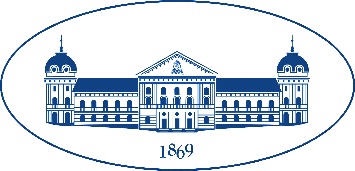 БЪЛГАРСКА   АКАДЕМИЯ   НА   НАУКИТЕ1040 София, ул.”15 ноември” № 1, тел./факс 02 / 981 72 62Показатели за оценка на офертитеМаксимална оценкаОтносителна тежест1.Показател 1: Организация и начин на изпълнение на дейностите (Т)100 точки40 %2.Показател 2: Предлагана цена (Ц)100 точки60 %